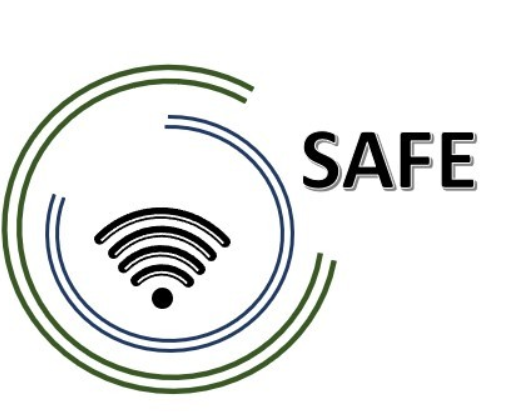 SAFEStreaming Approaches for Europe – Enhancing the digital competences by streaming approaches for schools to tackle the challenges of COVID-19O3 LOM Aspect (2): Streaming Software Module 6Jennifer Schneider Project Title:		Streaming approaches for Europe – Enhancing the digital competences by streaming approaches for schools to tackle the challenges of COVID-19Acronym:	SAFEReference number:	2020-1-DE03-KA226-SCH-093590Project partners:	P1	University Paderborn (UPB), DE
P2	Ingenious Knowledge GmbH (IK), DE	P3	TOMAS ROMOJARO (CEIP), ES
P4	KURZY s.r.o. (ZEBRA), CZClassroom Material Aspect (2): Streaming Software Module 6: My first stream: Going online - First streamingLearning- Outcome Matrix (LOM)The purpose of these information and charts are to illustrate how outcomes align with teaching and learning methods and assessments in the SAFE approach.The following general aims and objectives are focused with the LOM:This Learning Outcome matrix is designed to inform about the development of the curriculum structure to integrate Streaming and eLearning approaches in schools. Focusing on a learning outcomes approach facilitates the tailoring of the pedagogic induction resources. This provides the possibility to suit specific cultural and societal values and ensures that local issues and necessary topics are addressed within the SAFE approach.SAFE Learning Outcome Matrix for teachers and trainers in schoolsSAFE Learning Outcome Matrix for teachers and trainers in schoolsSAFE Learning Outcome Matrix for teachers and trainers in schoolsSAFE Learning Outcome Matrix for teachers and trainers in schoolsOutcomeTeaching and Learning ActivitiesAssessmentHaving taken this course, participants (teachers/trainers) will be able to:The participants (teachers/trainers) will be taught to achieve this specific outcome through the following learning activities:The participants (teachers/trainers) will be assessed on their achievement of this specific outcome through the following assessment tasks:Reflect the individual understanding of streaming platforms and represent which ones they use in their everyday life. They can also categorise different streaming providers.The participants read an information text about streaming platforms beforehand and, based on this, think about their individual use of streaming providers in their everyday life. In addition, different streaming providers have to be assigned to different categories.Oral feedback is the main basis for assessing the correct understanding of streaming platforms.According to this learning material streaming software, the participants (teachers):Participants (teachers) are taught to achieve specific outcomes through the following learning activities:The participants (teachers) are assessed on their achievement of the specific outcome in the following assessment task:Weigh up the advantages and disadvantages of different streaming software and assess them individually.The participants are informed by an information text about streaming software and the profiles of different providers. Based on this information, they have to assess which software meets their individual needs.Oral feedback is the main basis for assessing the correct understanding of streaming softwares.